WWitness Protection (Western Australia) Act 1996Portfolio:Minister for PoliceAgency:Police ServiceWitness Protection (Western Australia) Act 19961996/01128 Jun 1996s. 1 & 2: 28 Jun 1996;Act other than s. 1 & 2: 7 Dec 1996 (see s. 2 and Gazette 6 Dec 1996 p. 6699)Statutes (Repeals and Minor Amendments) Act 1997 s. 1331997/05715 Dec 199728 Jun 1996 (see s. 2(2))Acts Repeal and Amendment (Births, Deaths and Marriages Registration) Act 1998 s. 181998/04030 Oct 199814 Apr 1999 (see s. 2 and Gazette 9 Apr 1999 p. 1433)Corruption and Crime Commission Act 2003 Sch. 4 cl. 112003/0483 Jul 20031 Jan 2004 (see s. 2 and Gazette 30 Dec 2003 p. 5723)Reprint 1 as at 10 Oct 2003 (not including 2003/048)Reprint 1 as at 10 Oct 2003 (not including 2003/048)Reprint 1 as at 10 Oct 2003 (not including 2003/048)Reprint 1 as at 10 Oct 2003 (not including 2003/048)Criminal Code Amendment Act 2004 s. 582004/00423 Apr 200421 May 2004 (see s. 2)Australian Crime Commission (Western Australia) Act 2004 s. 752004/0748 Dec 20041 Feb 2005 (see s. 2 and Gazette 31 Dec 2004 p. 7130)Financial Legislation Amendment and Repeal Act 2006 Sch. 1 cl. 1882006/07721 Dec 20061 Feb 2007 (see s. 2(1) and Gazette 19 Jan 2007 p. 137)Police Amendment Act 2008 s. 22 & 23(9)2008/00831 Mar 2008s. 22: 1 Apr 2008 (see s. 2(1));s. 23(9): 21 Jun 2008 (see s. 2(2) and Gazette 20 Jun 2008 p. 2706)Reprint 2 as at 8 Aug 2008 Reprint 2 as at 8 Aug 2008 Reprint 2 as at 8 Aug 2008 Reprint 2 as at 8 Aug 2008 Criminal Investigation (Covert Powers) Act 2012 Pt. 112012/0553 Dec 20121 Mar 2013 (see s. 2(b) and Gazette 25 Jan 2013 p. 271)Corruption and Crime Commission Amendment (Misconduct) Act 2014 s. 392014/0359 Dec 20141 Jul 2015 (see s. 2(b) and Gazette 26 Jun 2015 p. 2235)Legal Profession Uniform Law Application Act 2022 s. 4242022/00914 Apr 20221 Jul 2022 (see s. 2(c) and SL 2022/113 cl. 2)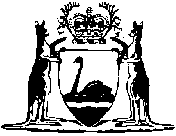 